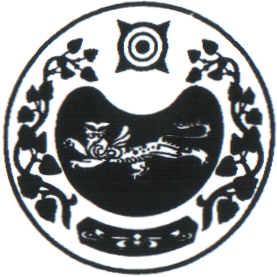 ПОСТАНОВЛЕНИЕ                                                              от 22.04.2020г.   № 20-п       аал ЧарковОб окончании отопительного сезона 2019 – 2020 гг.	В связи с установлением постоянной среднесуточной температуры наружного воздуха  в мае месяце, достигшей + 8С в течении 5 суток подряд, в соответствии с законом Российской Федерации от 06.10.2003 г. №131-ФЗ «Об общих принципах организации местного самоуправления в Российской Федерации» (с последующими изменениями), руководствуясь ст.9  Устава муниципального образования Чарковский сельсовет, администрация Чарковского сельсовета ПОСТАНОВЛЯЕТ: Установить окончание отопительного сезона в учреждениях социальной сферы управления образования,  культуры    Чарковского сельсовета 24 апреля 2020 года. Рекомендовать мастеру участка № 3  Чарков МКП «ЖКХ Усть-Абаканского района»  (Киселеву Л.А.):      - обеспечить сохранность имущества в межотопительный период 2020 года. 3.    Контроль за исполнением настоящего постановления оставляю за собой.Глава Чарковского сельсовета                                                     Г.И.ДорохинаРОССИЯ ФЕДЕРАЦИЯЗЫХАКАС РЕСПУБЛИКАЗЫАFБАН ПИЛТIРI АЙМАFЫЧАРКОВ ААЛНЫН ЧОБIАДМИНИСТРАЦИЯЗЫРОССИЙСКАЯ ФЕДЕРАЦИЯРЕСПУБЛИКА ХАКАСИЯУСТЬ-АБАКАНСКИЙ РАЙОНАДМИНИСТРАЦИЯЧАРКОВСКОГО СЕЛЬСОВЕТА